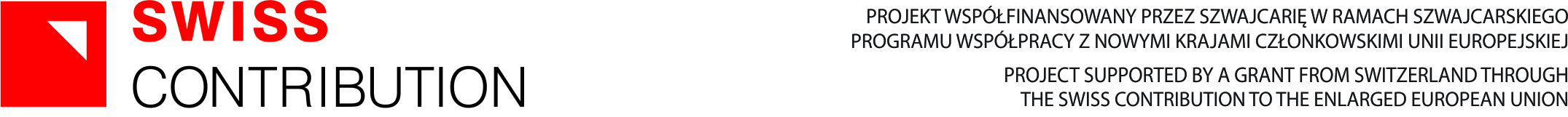 WYBÓR  OFERT.Puławy, 04.09.2014                                                                   Zawiadomienie                o wyborze oferty  w ramach zapytania ofertowego nr 1/2014 z dnia 29.08.2014.Dotyczy:  postępowania w trybie zapytania ofertowego na: zakup łóżka 2-osobowego z materacem, drewnianego, z podnośnikiem  stelaża z materacem, o wymiarach: 180 x 200 cm – w ramach projektu „Agroturystyczna jednostka mieszkaniowa – wzmocnieniem oferty turystycznej regionu i podniesieniem standardu jakości usług  noclegowych” współfinansowanego  przez Szwajcarię w ramach Szwajcarskiego programu współpracy z nowymi krajami członkowskimi Unii Europejskiej.W przedmiotowym postępowaniu dokonano  oceny ofert złożonych do dnia 02.09.2014 r. w oparciu o kryteria przyjęte w zapytaniu  ofertowym  i wybrano  następującego Wykonawcę:Meble – Black Red  White Sp. z ooUl. Krzeszowska 61, 23-400 BiłgorajSalon Meblowy Kraków ul. Pilotów 6, 31-462 KrakówPuławy, 09.09.2014                                                                   Zawiadomienie                o wyborze oferty  w ramach zapytania ofertowego nr 2/2014 z dnia 01.09.2014.Dotyczy:  postępowania w trybie zapytania ofertowego na:  wykonanie robót remontowo-budowlanych w budynku SALAMANDER – w ramach projektu „Agroturystyczna jednostka mieszkaniowa – wzmocnieniem oferty turystycznej regionu i podniesieniem standardu jakości usług  noclegowych” współfinansowanego  przez Szwajcarię w ramach Szwajcarskiego programu współpracy z nowymi krajami członkowskimi Unii Europejskiej.W przedmiotowym postępowaniu dokonano  oceny ofert złożonych do dnia 08.09.2014 r. w oparciu o kryteria przyjęte w zapytaniu  ofertowym  i wybrano  następującego Wykonawcę:EXTERIOR – Paweł ŻołdakUl. Armii Krajowej 4/6, 38-400 KrosnoPuławy, 04.10.2014                                                                   Zawiadomienie                o wyborze oferty  w ramach zapytania ofertowego nr 3/2014 z dnia 29.09.2014.Dotyczy:  postępowania w trybie zapytania ofertowego na: wykonanie zestawu mebli kuchennych  na wymiar z przeznaczeniem  dla samodzielnej jednostki  mieszkaniowej w budynku SALAMANDER, Puławy 16 – w ramach projektu „Agroturystyczna jednostka mieszkaniowa – wzmocnieniem oferty turystycznej regionu i podniesieniem standardu jakości usług  noclegowych” współfinansowanego  przez Szwajcarię w ramach Szwajcarskiego programu współpracy z nowymi krajami członkowskimi Unii Europejskiej.W przedmiotowym postępowaniu dokonano  oceny ofert złożonych do dnia 03.10.2014 r. w oparciu o kryteria przyjęte w zapytaniu  ofertowym  i wybrano  następującego Wykonawcę:Meble Twoich Marzeń Robert Łupieżowiec38-505 Bukowsko, Wola Piotrowa 19Puławy, 26.11.2014                                                                   Zawiadomienie                o wyborze oferty  w ramach zapytania ofertowego nr 4/2014 z dnia 15.11.2014.Dotyczy:  postępowania w trybie zapytania ofertowego na: zakup kuchni indukcyjnej – szt.2, okapu wraz z wentylatorem  – w ramach projektu „Agroturystyczna jednostka mieszkaniowa – wzmocnieniem oferty turystycznej regionu i podniesieniem standardu jakości usług  noclegowych” współfinansowanego  przez Szwajcarię w ramach Szwajcarskiego programu współpracy z nowymi krajami członkowskimi Unii Europejskiej.W przedmiotowym postępowaniu dokonano  oceny ofert złożonych do dnia 24.11.2014 r. w oparciu o kryteria przyjęte w zapytaniu  ofertowym  i wybrano  następującego Wykonawcę:Firma Handlowo-Usługowa “GALAXI” Sp.j. Małgorzata  Zając, Rafał ZającUl. Podkarpacka 31, 38-400 KrosnoPuławy, 03.12.2014                                                                   Zawiadomienie                o wyborze oferty  w ramach zapytania ofertowego nr 5/2014 z dnia 25.11.2014.Dotyczy:  postępowania w trybie zapytania ofertowego na: zakup 3 kompletów żaluzji okiennych  – w ramach projektu „Agroturystyczna jednostka mieszkaniowa – wzmocnieniem oferty turystycznej regionu i podniesieniem standardu jakości usług  noclegowych” współfinansowanego  przez Szwajcarię w ramach Szwajcarskiego programu współpracy z nowymi krajami członkowskimi Unii Europejskiej.W przedmiotowym postępowaniu dokonano  oceny ofert złożonych do dnia 03.12.2014 r. w oparciu o kryteria przyjęte w zapytaniu  ofertowym  i wybrano  następującego Wykonawcę:SUNTEX  Cwynar BartoszRogi ul. Trakt Papieski 252, 38-430 Miejsce Piastowe